MECKED  FINANCIAL STATEMENTS JUNE 30, 2019 MeckEd Table of Contents June 30, 2019  	 	 	 	 	Page Independent Auditor’s Report ................................................................................................................... 1  Audited Financial Statements: 	 	Statement of Financial Position ........................................................................................................... 2 	 	Statement of Activities ........................................................................................................................ 3 	 	Statement of Functional Expenses .................................................................................................... 4-5 	 	Statement of Cash Flows ..................................................................................................................... 6 	Notes to Financial Statements .................................................................................................  	............. 7-12 C. DEWITT FOARD & COMPANY, P.A.CERTIFIED PUBLIC ACCOUNTANTS817 EAST MOREHEAD STREET  SUITE 100 INDEPENDENT AUDITORS’ REPORTTo the Board of Directors of MeckEdCharlotte, North CarolinaWe have audited the accompanying financial statements of MeckEd, (a nonprofit corporation), which comprise the statement of financial position as of June 30, 2019, and the related statements of activities and cash flows for the year then ended, and the related notes to the financial statements.Management's Responsibility for the Financial StatementsManagement is responsible for the preparation and fair presentation of these financial statements in accordance with accounting principles generally accepted in the United States of America; this includes the design, implementation and maintenance of internal control relevant to the preparation and fair presentation of financial statements that are free from material misstatement, whether due to fraud or error.Auditor's ResponsibilityOur responsibility is to express an opinion on these financial statements based on our audit. We conducted our audit in accordance with auditing standards generally accepted in the United States of America. Those standards require that we plan and perform the audit to obtain reasonable assurance about whether the financial statements are free of material misstatement. An audit involves performing procedures to obtain audit evidence about the amounts and disclosures in the financial statements. The procedures selected depend on the auditor's judgment, including the assessment of the risks of material misstatement of the financial statements, whether due to fraud or error. In making those risk assessments, the auditor considers internal control relevant to the entity's preparation and fair presentation of the financial statements in order to design audit procedures that are appropriate in the circumstances, but not for the purpose of expressing an opinion on the effectiveness of the entity's internal control. Accordingly, we express no such opinion. An audit also includes evaluating the appropriateness of accounting policies used and the reasonableness of significant accounting estimates made by management, as well as evaluating the overall presentation of the financial statements. We believe that the audit evidence we have obtained is sufficient and appropriate to provide a basis for our audit opinion.OpinionIn our opinion, the financial statements referred to in the first paragraph present fairly, in all material respects, the financial position of MeckEd, as of June 30, 2019 and the changes in its net assets and its cash flows for the year then ended in accordance with accounting principles generally accepted in the United States of America.Report on Summarized Comparative Information We have previously audited MeckEd’s 2018 financial statements, and our report dated September 24, 2018, expressed an unmodified opinion on those financial statements. In our opinion, the summarized comparative information presented herein as of and for the year ended June 30, 2018, is consistent, in all material respects, with the audited financial statements from which it has been derived.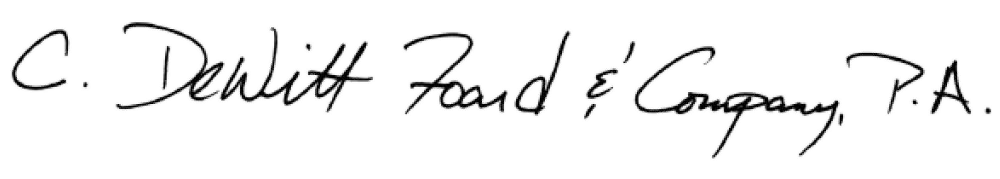 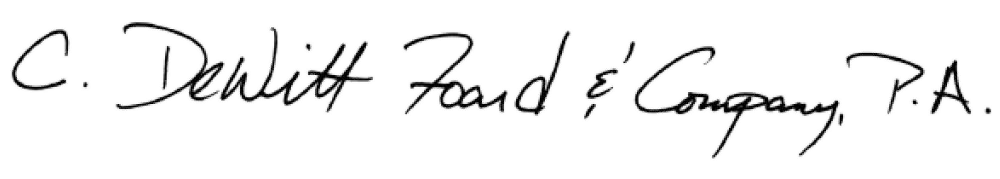 Page 1MEMBER: AMERICAN INSTITUTEOF CPAS & NORTH CAROLINA ASSOCIATIONOF CPASSee accompanying notes to financial statements.	Page 2MeckEdStatement of ActivitiesYear Ended June 30, 2019, with prior year comparative totals	Year Ended June 30, 2019	Prior Year	See accompanying notes to financial statements.	Page 3MeckEdStatement of Functional ExpensesYear ended June 30, 2019Program Services	Career 	Community 	Pathways	NEXT	EngagementPERSONNELSee accompanying notes and independent auditor's report	Page 4Management TOTALS	and General	Fundraising	TotalsPage 5MeckEdStatement of Cash FlowsYear Ended June 30, 2019, with prior year comparative totalsYear Ended June 30,OPERATING ACTIVITIES	Change in net assets	$    (499,371)	$      611,522Adjustments to reconcile changes in net assets to cashflows from operating activities:(Increase) decrease in operating assets:	Contributions receivable	         4,528	      (38,565)	Refundable sales tax	         2,521	        (3,772)	Prepaid expenses	       13,082	        (9,360)	Security deposit	           (175)	        (3,002)Increase (decrease) in operating liabilities:	Accounts payable	         1,809	        (8,441)	Payroll liabilities	      (12,949)	        (2,875)See accompanying notes to financial statements.	Page 6 NOTE 1 – NATURE OF OPERATIONS MeckEd serves as an independent nonprofit committed to ensuring that all young people in Mecklenburg County have access to the skills, knowledge, and experiences necessary for them to thrive in and beyond school. We are working to close the “experience gap” between those young people who have access to enrichment experiences that broaden horizons and nurture curiosity, and those whose experiences fall short.  We seek to provide all young people with a fair shot at success.  This includes providing career exploration, job shadows, internships and apprentices as well as removing any and all obstacles to their success.  MeckEd provides critically important support for young people such as transportation, clothing, food, child care, tutoring, and the costs of postsecondary certification, training, and educational programs. MeckEd advocates for policies and funding decisions that support strong public education and workforce development opportunities resulting in a well-educated citizenry, a highly skilled workforce, and safe, sustainable communities. Our programs ensure that economically disadvantaged students have the opportunities and direct resources, skills and navigational support needed to undertake transformative experiences and explore a full range of future career opportunities. During the 2018-2019 school year, MeckEd’s Career Pathways initiative served over 2,000 students in six Charlotte-Mecklenburg High Schools by providing work-based learning opportunities and intensive support, career training, placement, and coaching for over 160 of the region’s highest need students. MeckEd’s Out of School Time initiative, Charlotte NEXT, launched a program Locator to help parents and caregivers find enrichment programs for children.  Since it was launched in early 2017, Locator has received over 13,000 online visitors and today is profiling over 500 different enrichment programs!  Additionally, MeckEd provides professional development for After-School enrichment providers who, together, are positively impacting over 10,000 students. A pilot program in three high-need CMS middle schools is supporting five different program providers who are offering over 6,000 additional hours of enrichment to students.  A partnership with the Mecklenburg County Youth Coalition and the Mayors Mentoring Alliance has resulted in including mentors on Locator.  MeckEd also holds six Community Conversations annually to assist in spotlighting critical issues related to young people and their preparation for success.  During the past year, MeckEd informed and engaged over 150 civic leaders and program providers on topics that included “Effective Career and Technical Education,” “The Impact of Desegregation and Re-segregation on CMS Children and Families,” and “The Power and Promise of Out of School Time Enrichment Programs.”    MeckEd also organizes and presents, as it has for the past several years, two major community events:  Teachers of Excellence (ToE) and the MeckEd Annual Community Breakfast (ACB). ToE celebrates 20 CMS teachers through an event that local education stakeholders refer to as the “Oscars for Teachers.” The Annual Community Breakfasts focuses on the impact of our programs by spotlighting the resilience and success of participating Career Pathways and Charlotte NEXT students and families.   Funding sources MeckEd is supported primarily by voluntary contributions and grants that are received primarily from individuals, companies, and foundations. NOTE 2 – SUMMARY OF SIGNIFICANT ACCOUNTING POLICIES Basis of Presentation The accompanying financial statements have been prepared on the accrual basis of accounting in accordance with accounting principles generally accepted in the United States of America. Net assets and revenues, expenses, gains, and losses are classified based on the existence or absence of donorimposed restrictions. Accordingly, net assets and changes therein are classified and reported as follows:   Net Assets Without Donor Restrictions – Net assets without donor restrictions can be both undesignated and designated in nature. Undesignated net assets without donor restrictions are those currently available for use in day-to-day operations of MeckEd and those resources invested in property and equipment. From time to time, the Board of Directors may designate certain amounts to be utilized or invested to meet specific objectives.  Such amounts, if any, are reflected as designated net assets without donor restrictions in the accompanying statement of financial position.  However, these funds are not restricted and may be used at the discretion of MeckEd’s  Board of Directors.     Net Assets With Donor Restrictions - Net assets with donor restrictions consist of temporarily restricted net assets and permanently restricted net assets. Temporarily restricted net assets are subject to donor-imposed stipulations that may or will be met, either by actions of MeckEd or the passage of time. When a restriction expires, that is when a stipulated time restriction ends or purpose restriction is accomplished, temporarily restricted net assets are reclassified to unrestricted net assets and reported in the statement of activities as net assets released from restrictions. If the donor stipulation is met in the year of the gift, the contribution is reflected in unrestricted net assets.  Permanently restricted net assets are subject to donor-imposed stipulations that they be maintained permanently by the Organization. The donors of these assets generally permit MeckEd to use the income earned on any related investments for general or specific purposes.   Presentation Revenues are reported as increases in net assets without donor restrictions unless use of the related assets is limited by donor-imposed restrictions. Gains and losses on investments and other assets or liabilities are reported as increases or decreases in net assets without donor restrictions unless their use is restricted by explicit donor stipulations or law.  Expenses are recorded as decreases in net assets without donor restrictions. Contributions with donor-imposed restrictions, such as time or purpose restrictions, are recorded as net assets with donor restrictions. When donor-imposed time restrictions expire, or a donor-imposed purpose restriction is fulfilled, the net assets with donor restrictions are released to net assets without donor restrictions and reported in the statement of activities as net assets released from restrictions. Promises to give subject to donor-imposed restrictions that the corpus be maintained permanently are recognized as increases in net assets with donor restrictions. Conditional promises to give are not recognized until they become unconditional, that is, when the conditions on which they depend are substantially met. Recent Adoption of Accounting Pronouncements In August 2016, FASB issued ASU 2016-14, Not-for-Profit Entities (Topic 958): Presentation of Financial Statements of Not-for-Profit Entities. The major changes include: (A) requiring the presentation of two classifications net assets which are called “net assets without donor restrictions” and “net assets with donor restrictions”, (B) presentation of underwater endowment funds and the necessary disclosures, (C) requiring the presentation of expenses by function and nature in either the statement of activities, a separate statement, or in the notes and also disclose a summary of the allocation methods used to allocate costs, (D) disclosure of quantitative and qualitative information regarding the liquidity and availability of resources, and (E) investment income is required to be presented net of investment expense. Contributions receivable Unconditional promises to give are recorded at net realizable value.  If the promises to give are not expected to be collected within the year, a present value discount is recorded utilizing risk-free interest rates, if the discount would be significant to the financial statements.  The discount is then amortized and included in contribution revenue in subsequent years.  No discount was recorded in the financial statements since all pledges were expected to be   collected in the subsequent fiscal year.   Allowance for doubtful accounts Management’s assessment of the collectability of receivables is based on a review of individual accounts, historical experience, and current economic conditions. Based on the underlying nature of the receivables at June 30, 2019, management believes any allowance for uncollectible receivables is not material to the financial statements taken as a whole.   Property and equipment Property and equipment is stated at cost if purchased or estimated fair value at date of receipt if donated, subject to a $2,500 capitalization threshold. Depreciation is provided over the estimated useful lives of the assets and is computed on the straight-line method. The costs of major improvements are capitalized while the costs of maintenance and repairs, which do not improve or extend the useful life of the respective asset, are expensed when incurred. The cost and accumulated depreciation of property and equipment are eliminated from the accounts upon disposal and any resulting gain or loss is included in the changes in net assets in the period during which the disposition occurred.  At June 30, 3019, equipment with an original cost of $3,002 was fully depreciated. Donated goods and services MeckEd records donated goods if significant and donated services when the services either create or enhance nonfinancial assets or would be purchased if they had not been provided by contribution, require specialized skills, and are provided by individuals possessing those skills. During the period, $15,048 of donated goods were recorded and no donated services were recorded.  These items were primarily related to MeckEd fundraising events or conferences. A number of unpaid volunteers, who serve in the capacity of Board members and various other volunteers, have made significant contributions of their time to assist MeckEd in achieving the goals of its programs. The value of this contributed time is not reflected in these financial statements since it does not meet the above recognition criteria.  Use of estimates The preparation of financial statements in conformity with accounting principles generally accepted in the United States of America requires management to make estimates and assumptions that affect the  reported amounts of assets and liabilities at the date of the financial statements and the reported amounts of revenues and expenses during the reporting period. Actual results could differ from those estimates. Website Website design and improvement costs are expensed as incurred. Income tax status MeckEd is exempt from Federal income tax under Internal Revenue Code Section 501(c)(3) with respect to its exempt function income.  MeckEd is not a private foundation as defined by Section 509(a) of the Internal Revenue Code.  Prior year comparative totals The financial statements include certain prior-year summarized information, which is presented for comparative purposes only. Accordingly, such information should be read in conjunction with MeckEd’s 2018 financial statements, from which the summarized information was derived.  Prior period adjustment During the year, MeckEd’s management discovered that it had improperly classified a portion of unrestricted revenue received during the year ended June 30, 2018 as restricted revenue. The correction of this error reduced net assets with restrictions by $603,361 and increased net assets without restrictions by $603,361. The accompanying financial statements reflect this restatement in the Statement of Financial Position and Activities. NOTE 3 – TEMPORARILY RESTRICTED NET ASSETS For the year ended June 30, 2019, $212,250 of net assets were released from donor restrictions by incurring expenses satisfying the restricted purposes. At June 30, 2019, MeckEd had no funds remaining that had been received specifically for special purposes. NOTE 4 – FUNCTIONAL ALLOCATION OF EXPENSES MeckEd’s activities are focused on three functional areas. Program services represent the primary focus of MeckEd’s activities. Supporting services are fundraising activities and general and administrative activities. Expenses are allocated based on a combination of the functions that they directly benefit and an allocation of general costs.  General cost expenditures that are allocated based on management’s estimate of time spent by employees includes personnel expenses and professional fees. All other general cost expenditures are allocated based on square footage usage.  NOTE 5 – LEASES Operating leases MeckEd has entered into non-cancelable operating lease agreements for office space and equipment. Lease payments actually made during the year ended June 30, 2019 were $38,730. Future minimum payments are due under operating leases during the year ending June 30: $ 	39,068  40,178  39,612  40,448  6,859   	TOTAL 	 	 	 $ 	166,165  NOTE 6 – RETIREMENT PLAN MeckEd maintains a retirement plan, as described in Internal Revenue Code Section 403(b), for the benefit of its employees.  Additionally, MeckEd has a deferred compensation plan for eligible employees as described in Internal Revenue Code Section 457.  Employees can make pretax contributions and MeckEd can make matching or discretionary non-elective contributions on behalf of its employees. MeckEd made contributions of three percent of eligible participants’ salaries, which amounted to $20,229 during the year ended June 30, 2019.  NOTE 7 – LIQUIDITY AND AVAILABILITY OF FINANCIAL ASSETS MeckEd has $264,950 of financial assets available within one year of the balance sheet date to meet cash needs for general expenditure consisting of cash of $114,726 and contributions and sales tax receivables of $150,224, which are expected to be collected during the year. The Organization has a policy to structure its financial assets to be available as its general expenditures, liabilities, and other obligations come due. In addition, as part of its liquidity management the Organization invests cash in excess of daily requirements in short-term investments, primarily money market funds.   NOTE 8 – CONCENTRATIONS OF RISK Contributions and receivables During the year, MeckEd received 66% of its funding from two funding sources. This represents a significant risk that operations could be affected if either of these major funding sources discontinued its funding of MeckEd. Also, the receivables balance at June 30, 2019, was due from two donors. Government grants Financial awards from federal, state, and local governmental entities in the form of grants are subject to special audit. Such audits could result in claims against MeckEd for disallowed costs or noncompliance with grantor restrictions. No provision has been made for any liabilities that may arise from such audits since the amounts, if any, cannot be determined at this date. Geographic area MeckEd operates in a limited geographic area, and is therefore sensitive to changes in the local economy. NOTE 9 – SUBSEQUENT EVENTS MeckEd has evaluated subsequent events from the date of the statement of financial position through the date of the audit report which is the date the financial statements were available to be issued. During this period, no material recognizable subsequent events were identified.  CHARLOTTE, NORTH CAROLINA  28202                  PHILLIP G. WILSONTELEPHONE: 704-372-1515   FACSIMILE: 704-372-6066               TERRY W. LANCASTERMeckEdStatement of Financial PositionJune 30, 2019, with prior year comparative totalsASSETSCurrent Assets: Cash June 30,June 30,ASSETSCurrent Assets: Cash $  2019   114,7262018ASSETSCurrent Assets: Cash $  2019   114,726$      606,966Investments       1,685           -   Contributions receivable   144,817   149,345Refundable sales tax       3,722       6,243Prepaids            -        13,082Total Current Assets   264,950   775,636Non-Current Assets: Security deposit       3,177       3,002Total Other Assets       3,177       3,002TOTAL ASSETS$	     268,127$	     778,638LIABILITIES AND NET ASSETSCurrent Liabilities:Accounts payable$       16,240$        14,431Payroll liabilties       9,218     22,167Total Current Liabilities     25,458     36,598Net Assets:Without donor restrictions   242,669   642,040With donor restrictions            -      100,000Total Net Assets   242,669   742,040TOTAL LIABILITIES AND NET ASSETS$	     268,127$	     778,638Without Donor RestrictionsWith Donor RestrictionsTOTALSComparative TotalsSUPPORT AND REVENUE	Contributions and grants	$     673,020$    112,250$     785,270$   1,887,246Special events       64,060             -          64,060        57,540All other         3,557             -            3,557          1,726Net assets released from restriction     212,250   (212,250)              -                 -   Total Support, Revenue, and Total Support, Revenue, and Total Support, Revenue, and ReclassificationsEXPENSES     952,887  (100,000)     852,887  1,946,512Program Services  1,142,843             -     1,142,843   1,131,654Management and general       75,160             -          75,160        69,831Fundraising     134,255             -        134,255      133,505Total Expenses  1,352,258            -     1,352,258  1,334,990CHANGE IN NET ASSETS   (399,371)  (100,000)   (499,371)     611,522NET ASSETS, BEGINNING     642,040   100,000     742,040130,518NET ASSETS, ENDING$     242,669$            -   $     242,669$     742,040Salaries$       354,975$      110,043$        64,740Payroll taxes and fees   31,628   12,256     9,033Benefits   40,828     9,680     3,137Total427,431131,979   76,910OTHER EXPENSESParticipant programs 211,098        156          -   Professional fees   10,230   78,375     5,389Grants awarded         -      66,000          -   Occupancy costs   27,832   15,849     5,994Conferences and meetings     3,462     3,793   46,023General administrative costs   16,761     5,112     6,453Professional development     2,204          -             -   MiscellaneousTotal     1,357272,944        186        249MiscellaneousTotal     1,357272,944169,471   64,108TOTAL EXPENSES$	      700,375$	      301,450$      141,018$           529,758$        51,792$     97,110$      678,660      52,917   7,226   13,549      73,692      53,645   2,510     4,706      60,861   636,32061,528115,365   813,213    211,254        -             -       211,254      93,994   4,083        817      98,894      66,000        -             -         66,000      49,675   5,705     9,370      64,750      53,278      398     2,125      55,801      28,326   3,220     6,412      37,958        2,204        60          -           2,264        1,792      166        166        2,124   506,52313,632   18,890   539,045$	       1,142,843$	        75,160$	   134,255$	  1,352,258Cash Flows from Operating ActivitiesINVESTING ACTIVITIES   (490,555)     545,507Purchase of investments        (1,685)              -   Cash Flows from Investing ActivitiesQ       (1,685)             -   CASH, BEGINNING     606,966       61,459CASH, ENDING$     114,726$     606,966